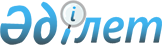 О внесении изменений и дополнений в решение районного маслихата от 23 декабря 2010 года N 28/276 "О районном бюджете на 2011-2013 годы"
					
			Утративший силу
			
			
		
					Решение XXXII сессии Каркаралинского районного маслихата Карагандинской области от 29 марта 2011 года N 32/320. Зарегистрировано Управлением юстиции Каркаралинского района Карагандинской области 11 апреля 2011 года N 8-13-97. Прекращено действие в связи с истечением срока, на который решение было принято (письмо Каркаралинского районного маслихата Карагандинской области от 3 марта 2016 года № 51)      Сноска. Прекращено действие в связи с истечением срока, на который решение было принято (письмо Каркаралинского районного маслихата Карагандинской области от 03.03.2016 № 51).

      В соответствии с Бюджетным кодексом Республики Казахстан от 4 декабря 2008 года, Законом Республики Казахстан от 23 января 2001 года "О местном государственном управлении и самоуправлении в Республике Казахстан" районный маслихат РЕШИЛ:

      1. Внести в решение Каркаралинского районного маслихата от 23 декабря 2010 года N 28/276 "О районном бюджете на 2011-2013 годы" (зарегистрировано в Реестре государственной регистрации нормативных правовых актов за N 8-13-92, опубликовано в газете "Қарқаралы" от 25 декабря 2010 года N 103-104 (10915) следующие изменения и дополнения:

      1) в пункте 1:

      в подпункте 1):

      цифры "3439356" заменить цифрами "3506353";

      цифры "3040680" заменить цифрами "3107677";

      в подпункте 2):

      цифры "3344356" заменить цифрами "3443283";

      в подпункте 3):

      цифры "8305" заменить цифрами "110429";

      цифры "8902" заменить цифрами "111026";

      в подпункте 5):

      цифры "минус 8305" заменить цифрами "минус 142359";

      в подпункте 6):

      цифры "8305" заменить цифрами "142359";

      цифры "8902" заменить цифрами "111026";

      цифры "610" заменить цифрами "613";

      цифры "13" заменить цифрами "31946";

      2) дополнить пунктом 6-1 следующего содержания:

      "6-1. Учесть в составе расходов районного бюджета на 2011 год целевые текущие трансферты из республиканского бюджета в сумме 14880 тысяч тенге на увеличение размера доплаты за квалификационную категорию учителям школ и воспитателям дошкольных организаций образования.";

      3) пункт 7 исключить;

      4) пункт 8 исключить;

      5) дополнить пунктом 10-1 следующего содержания:

      "10-1. Учесть в составе расходов районного бюджета на 2011 год целевые текущие трансферты из республиканского бюджета в сумме 2160 тысяч тенге на реализацию мероприятий в рамках Государственной программы "Саламатты Қазақстан" на 2011-2015 годы.";

      6) дополнить пунктом 11-1 следующего содержания:

      "11-1. Учесть в составе расходов районного бюджета на 2011 год целевые текущие трансферты из республиканского бюджета в сумме 7300 тысяч тенге на обеспечение деятельности центров занятости.";

      7) в пункте 13:

      цифры "45050" заменить цифрами "48885";

      8) в пункте 14:

      цифры "4023" заменить цифрами "3994";

      9) дополнить пунктом 15-1 следующего содержания:

      "15-1. Учесть в составе расходов районного бюджета на 2011 год целевые трансферты на развитие из республиканского бюджета в сумме 46344 тысячи тенге на развитие инженерно-коммуникационной инфраструктуры в рамках Программы занятости 2020.";

      10) в пункте 22:

      цифры "8902" заменить цифрами "9526";

      11) дополнить пунктом 22-1 следующего содержания:

      "22-1. Учесть в составе расходов районного бюджета на 2011 год бюджетные кредиты из республиканского бюджета в сумме 101500 тысяч тенге на строительство и (или) приобретение жилья.";

      12) в пункте 24:

      цифры "5500" заменить цифрами "7500";

      13) приложения 1, 4, 6 к указанному решению изложить в новой редакции согласно приложениям 1, 2, 3 к настоящему решению.

      2. Настоящее решение вводится в действие с 1 января 2011 года.

 Районный бюджет на 2011 год Целевые трансферты и бюджетные кредиты на 2011 год Бюджетные программы города, поселка, сельских (аульных) округов на 2011 год      

      продолжение таблицы

      

      продолжение таблицы

      

      продолжение таблицы

      

      продолжение таблицы

      

      продолжение таблицы

      

      продолжение таблицы


					© 2012. РГП на ПХВ «Институт законодательства и правовой информации Республики Казахстан» Министерства юстиции Республики Казахстан
				Председатель 32 сессии

С. Жекеев

Секретарь районного маслихата

О. Жукубаев

Приложение 1
к решению Каркаралинского
районного маслихата
от 29 марта 2011 года N 32/320
Приложение 1
к решению Каркаралинского
районного маслихата
от 23 декабря 2010 года N 28/276Категория

Категория

Категория

Категория

Сумма (тыс. тенге)

Класс

Класс

Класс

Сумма (тыс. тенге)

Подкласс

Подкласс

Сумма (тыс. тенге)

Наименование

Сумма (тыс. тенге)

1

2

3

4

5

Доходы

3506353

1

Налоговые поступления

392568

01

Подоходный налог

122048

2

Индивидуальный подоходный налог

122048

03

Социальный налог

141034

1

Социальный налог

141034

04

Hалоги на собственность

90851

1

Hалоги на имущество

57681

3

Земельный налог

5053

4

Hалог на транспортные средства

22553

5

Единый земельный налог

5564

05

Внутренние налоги на товары, работы и услуги

35875

2

Акцизы

1993

3

Поступления за использование природных и других ресурсов

31224

4

Сборы за ведение предпринимательской и профессиональной деятельности

2658

08

Обязательные платежи, взимаемые за совершение юридически значимых действий и (или) выдачу документов уполномоченными на то государственными органами или должностными лицами

2760

1

Государственная пошлина

2760

2

Неналоговые поступления

2670

01

Доходы от государственной собственности

2087

5

Доходы от аренды имущества, находящегося в государственной собственности

2087

06

Прочие неналоговые поступления

583

1

Прочие неналоговые поступления

583

3

Поступления от продажи основного капитала

3438

03

Продажа земли и нематериальных активов

3438

1

Продажа земли

3438

4

Поступления трансфертов

3107677

02

Трансферты из вышестоящих органов государственного управления

3107677

2

Трансферты из областного бюджета

3107677

Функциональная группа

Функциональная группа

Функциональная группа

Функциональная группа

Функциональная группа

Сумма (тыс. тенге)

Функциональная подгруппа

Функциональная подгруппа

Функциональная подгруппа

Функциональная подгруппа

Сумма (тыс. тенге)

Администратор бюджетных программ

Администратор бюджетных программ

Администратор бюджетных программ

Сумма (тыс. тенге)

Программа

Программа

Сумма (тыс. тенге)

Наименование

Сумма (тыс. тенге)

1

2

3

4

5

6

II. Расходы

3443283

01

Государственные услуги общего характера

410624

1

Представительные, исполнительные и другие органы, выполняющие общие функции государственного управления

367414

112

Аппарат маслихата района (города областного значения)

19578

001

Услуги по обеспечению деятельности маслихата района (города областного значения)

19413

003

Капитальные расходы государственных органов

165

122

Аппарат акима района (города областного значения)

81481

001

Услуги по обеспечению деятельности акима района (города областного значения)

79716

003

Капитальные расходы государственных органов

1765

123

Аппарат акима района в городе, города районного значения, поселка, аула (села), аульного (сельского) округа

266355

001

Услуги по обеспечению деятельности акима района в городе, города районного значения, поселка, аула (села), аульного (сельского) округа

261788

022

Капитальные расходы государственных органов

4567

2

Финансовая деятельность

23149

452

Отдел финансов района (города областного значения)

23149

001

Услуги по реализации государственной политики в области исполнения бюджета района (города областного значения) и управления коммунальной собственностью района (города областного значения)

17199

003

Проведение оценки имущества в целях налогообложения

312

011

Учет, хранение, оценка и реализация имущества, поступившего в коммунальную собственность

5031

018

Капитальные расходы государственных органов

607

5

Планирование и статистическая деятельность

20061

453

Отдел экономики и бюджетного планирования района (города областного значения)

20061

001

Услуги по реализации государственной политики в области формирования и развития экономической политики, системы государственного планирования и управления района (города областного значения)

19731

004

Капитальные расходы государственных органов

330

02

Оборона

5235

1

Военные нужды

4735

122

Аппарат акима района (города областного значения)

4735

005

Мероприятия в рамках исполнения всеобщей воинской обязанности

4735

2

Организация работы по чрезвычайным ситуациям

500

122

Аппарат акима района (города областного значения)

500

007

Мероприятия по профилактике и тушению степных пожаров районного (городского) масштаба, а также пожаров в населенных пунктах, в которых не созданы органы государственной противопожарной службы

500

04

Образование

2017099

1

Дошкольное воспитание и обучение

89967

471

Отдел образования, физической культуры и спорта района (города областного значения)

89967

003

Обеспечение деятельности организаций дошкольного воспитания и обучения

75087

025

Увеличение размера доплаты за квалификационную категорию учителям школ и воспитателям дошкольных организаций образования

14880

2

Начальное, основное среднее и общее среднее образование

1896383

123

Аппарат акима района в городе, города районного значения, поселка, аула (села), аульного (сельского) округа

2384

005

Организация бесплатного подвоза учащихся до школы и обратно в аульной (сельской) местности

2384

471

Отдел образования, физической культуры и спорта района (города областного значения)

1893999

004

Общеобразовательное обучение

1831532

005

Дополнительное образование для детей и юношества

62467

9

Прочие услуги в области образования

30749

471

Отдел образования, физической культуры и спорта района (города областного значения)

30749

009

Приобретение и доставка учебников, учебно-методических комплексов для государственных учреждений образования района (города областного значения)

15534

010

Проведение школьных олимпиад, внешкольных мероприятий и конкурсов районного (городского) масштаба

246

020

Ежемесячные выплаты денежных средств опекунам (попечителям) на содержание ребенка сироты (детей-сирот), и ребенка (детей), оставшегося без попечения родителей

14969

05

Здравоохранение

2160

2

Охрана здоровья населения

2160

471

Отдел образования, физической культуры и спорта района (города областного значения)

2160

024

Реализация мероприятий в рамках Государственной программы "Саламатты Қазақстан" на 2011-2015 годы

2160

06

Социальная помощь и социальное обеспечение

209196

2

Социальная помощь

181049

451

Отдел занятости и социальных программ района (города областного значения)

181049

002

Программа занятости

20190

005

Государственная адресная социальная помощь

26764

006

Жилищная помощь

10200

007

Социальная помощь отдельным категориям нуждающихся граждан по решениям местных представительных органов

15715

010

Материальное обеспечение детей-инвалидов, воспитывающихся и обучающихся на дому

624

014

Оказание социальной помощи нуждающимся гражданам на дому

44440

016

Государственные пособия на детей до 18 лет

35562

017

Обеспечение нуждающихся инвалидов обязательными гигиеническими средствами и предоставление услуг специалистами жестового языка, индивидуальными помощниками в соответствии с индивидуальной программой реабилитации инвалида

20254

023

Обеспечение деятельности центров занятости

7300

9

Прочие услуги в области социальной помощи и социального обеспечения

28147

451

Отдел занятости и социальных программ района (города областного значения)

28147

001

Услуги по реализации государственной политики на местном уровне в области обеспечения занятости и реализации социальных программ для населения

26993

011

Оплата услуг по зачислению, выплате и доставке пособий и других социальных выплат

989

021

Капитальные расходы государственных органов

165

07

Жилищно-коммунальное хозяйство

246991

1

Жилищное хозяйство

146799

472

Отдел строительства, архитектуры и градостроительства района (города областного значения)

146799

003

Строительство и (или) приобретение жилья государственного коммунального жилищного фонда

68800

004

Развитие и обустройство инженерно-коммуникационной инфраструктуры

30755

018

Развитие инженерно-коммуникационной инфраструктуры в рамках Программы занятости 2020

47244

2

Коммунальное хозяйство

10900

123

Аппарат акима района в городе, города районного значения, поселка, аула (села), аульного (сельского) округа

10900

14

Организация водоснабжения населенных пунктов

10900

3

Благоустройство населенных пунктов

89292

123

Аппарат акима района в городе, города районного значения, поселка, аула (села), аульного (сельского) округа

78942

008

Освещение улиц населенных пунктов

10432

010

Содержание мест захоронений и погребение безродных

1410

011

Благоустройство и озеленение населенных пунктов

67100

458

Отдел жилищно-коммунального хозяйства, пассажирского транспорта и автомобильных дорог района (города областного значения)

10350

016

Обеспечение санитарии населенных пунктов

10350

08

Культура, спорт, туризм и информационное пространство

226087

1

Деятельность в области культуры

107908

455

Отдел культуры и развития языков района (города областного значения)

107908

003

Поддержка культурно-досуговой работы

107908

2

Спорт

3511

471

Отдел образования, физической культуры и спорта района (города областного значения)

3511

014

Проведение спортивных соревнований на районном (города областного значения) уровне

1312

015

Подготовка и участие членов сборных команд района (города областного значения) по различным видам спорта на областных спортивных соревнованиях

2199

3

Информационное пространство

100246

455

Отдел культуры и развития языков района (города областного значения)

89410

006

Функционирование районных (городских) библиотек

89410

456

Отдел внутренней политики района (города областного значения)

10836

002

Услуги по проведению государственной информационной политики через газеты и журналы

10346

005

Услуги по проведению государственной информационной политики через телерадиовещание

490

9

Прочие услуги по организации культуры, спорта, туризма и информационного пространства

14422

455

Отдел культуры и развития языков района (города областного значения)

8035

001

Услуги по реализации государственной политики на местном уровне в области развития языков и культуры

7870

010

Капитальные расходы государственных органов

165

456

Отдел внутренней политики района (города областного значения)

6387

001

Услуги по реализации государственной политики на местном уровне в области информации, укрепления государственности и формирования социального оптимизма граждан

5543

003

Реализация региональных программ в сфере молодежной политики

514

006

Капитальные расходы государственных органов

330

09

Топливно-энергетический комплекс и недропользование

46000

9

Прочие услуги в области топливно-энергетического комплекса и недропользования

46000

458

Отдел жилищно-коммунального хозяйства, пассажирского транспорта и автомобильных дорог района (города областного значения)

46000

019

Развитие теплоэнергетической системы

46000

10

Сельское, водное, лесное, рыбное хозяйство, особо охраняемые природные территории, охрана окружающей среды и животного мира, земельные отношения

167050

1

Сельское хозяйство

24800

453

Отдел экономики и бюджетного планирования района (города областного значения)

3994

099

Реализация мер социальной поддержки специалистов социальной сферы сельских населенных пунктов за счет целевого трансферта из республиканского бюджета

3994

472

Отдел строительства, архитектуры и градостроительства района (города областного значения)

4740

010

Развитие объектов сельского хозяйства

4740

474

Отдел сельского хозяйства и ветеринарии района (города областного значения)

16066

001

Услуги по реализации государственной политики на местном уровне в сфере сельского хозяйства и ветеринарии

13701

003

Капитальные расходы государственных органов

2165

007

Организация отлова и уничтожения бродячих собак и кошек

200

2

Водное хозяйство

85146

472

Отдел строительства, архитектуры и градостроительства района (города областного значения)

85146

012

Развитие системы водоснабжения

85146

6

Земельные отношения

8219

463

Отдел земельных отношений района (города областного значения)

8219

001

Услуги по реализации государственной политики в области регулирования земельных отношений на территории района (города областного значения)

8054

007

Капитальные расходы государственных органов

165

9

Прочие услуги в области сельского, водного, лесного, рыбного хозяйства, охраны окружающей среды и земельных отношений

48885

474

Отдел сельского хозяйства и ветеринарии района (города областного значения)

48885

013

Проведение противоэпизоотических мероприятий

48885

11

Промышленность, архитектурная, градостроительная и строительная

13546

2

Архитектурная, градостроительная и строительная деятельность

13546

472

Отдел строительства, архитектуры и градостроительства района (города областного значения)

13546

001

Услуги по реализации государственной политики в области строительства, архитектуры и градостроительства на местном уровне

11762

013

Разработка схем градостроительного развитиятерритории района, генеральных планов городов районного (областного) значения, поселков и иных сельских населенных пунктов

1619

015

Капитальные расходы государственных органов

165

12

Транспорт и коммуникации

60010

1

Автомобильный транспорт

60010

123

Аппарат акима района в городе, города районного значения, поселка, аула (села), аульного (сельского) округа

34563

013

Обеспечение функционирования автомобильных дорог в городах районного значения, поселках, аулах (селах), аульных (сельских) округах

34563

458

Отдел жилищно-коммунального хозяйства, пассажирского транспорта и автомобильных дорог района (города областного значения)

25447

023

Обеспечение функционирования автомобильных дорог

25447

13

Прочие

32365

3

Поддержка предпринимательской деятельности и защита конкуренции

6896

469

Отдел предпринимательства района (города областного значения)

6896

001

Услуги по реализации государственной политики на местном уровне в области развития предпринимательства и промышленности

6560

003

Поддержка предпринимательской деятельности

171

004

Капитальные расходы государственных органов

165

9

Прочие

25469

451

Отдел занятости и социальных программ района (города областного значения)

1560

022

Поддержка частного предпринимательства в рамках программы "Дорожная карта бизнеса - 2020"

1560

452

Отдел финансов района (города областного значения)

7500

012

Резерв местного исполнительного органа района (города областного значения)

7500

458

Отдел жилищно-коммунального хозяйства, пассажирского транспорта и автомобильных дорог района (города областного значения)

7154

001

Услуги по реализации государственной политики на местном уровне в области жилищно-коммунального хозяйства, пассажирского транспорта и автомобильных дорог

6989

013

Капитальные расходы государственных органов

165

471

Отдел образования, физической культуры и спорта района (города областного значения)

9255

001

Услуги по обеспечению деятельности отдела образования, физической культуры и спорта

9255

15

Трансферты

6920

1

Трансферты

6920

452

Отдел финансов района (города областного значения)

6920

006

Возврат неиспользованных (недоиспользованных) целевых трансфертов

6920

Функциональная группа

Функциональная группа

Функциональная группа

Функциональная группа

Функциональная группа

Сумма (тыс. тенге)

Функциональная подгруппа

Функциональная подгруппа

Функциональная подгруппа

Функциональная подгруппа

Сумма (тыс. тенге)

Администратор бюджетных программ

Администратор бюджетных программ

Администратор бюджетных программ

Сумма (тыс. тенге)

Программа

Программа

Сумма (тыс. тенге)

Наименование

Сумма (тыс. тенге)

1

2

3

4

5

6

III. Чистое бюджетное кредитование

110429

Бюджетные кредиты

111026

7

Жилищно-коммунальное хозяйство

101500

1

Жилищное хозяйство

101500

472

Отдел строительства, архитектуры и градостроительства района (города областного значения)

101500

003

Строительство и (или) приобретение жилья государственного коммунального жилищного фонда

101500

10

Сельское, водное, лесное, рыбное хозяйство, особо охраняемые природные территории, охрана окружающей среды и животного мира, земельные отношения

9526

1

Сельское хозяйство

9526

453

Отдел экономики и бюджетного планирования района (города областного значения)

9526

006

Бюджетные кредиты для реализации мер социальной поддержки специалистов социальной сферы сельских населенных пунктов

9526

Категория

Категория

Категория

Категория

Сумма (тыс. тенге)

Класс

Класс

Класс

Сумма (тыс. тенге)

Подкласс

Подкласс

Сумма (тыс. тенге)

Наименование

Наименование

Сумма (тыс. тенге)

1

2

3

4

5

Погашение бюджетных кредитов

597

5

Погашение бюджетных кредитов

597

01

Погашение бюджетных кредитов

597

1

Погашение бюджетных кредитов, выданных из государственного бюджета

597

Функциональная группа

Функциональная группа

Функциональная группа

Функциональная группа

Функциональная группа

Сумма (тыс. тенге)

Функциональная подгруппа

Функциональная подгруппа

Функциональная подгруппа

Функциональная подгруппа

Сумма (тыс. тенге)

Администратор бюджетных программ

Администратор бюджетных программ

Администратор бюджетных программ

Сумма (тыс. тенге)

Программа

Программа

Сумма (тыс. тенге)

Наименование

Сумма (тыс. тенге)

1

2

3

4

5

6

IV. Сальдо по операциям с финансовыми активами

95000

Приобретение финансовых активов

95000

13

Прочие

95000

9

Прочие

95000

452

Отдел финансов района (города областного значения)

95000

014

Формирование или увеличение уставного капитала юридических лиц

95000

Категория

Категория

Категория

Категория

Сумма (тыс. тенге)

Класс

Класс

Класс

Сумма (тыс. тенге)

Подкласс

Подкласс

Сумма (тыс. тенге)

Наименование

Наименование

Сумма (тыс. тенге)

1

2

3

4

5

Поступление от продажи финансовых активов государства

0

Функциональная группа

Функциональная группа

Функциональная группа

Функциональная группа

Функциональная группа

Сумма (тыс. тенге)

Функциональная подгруппа

Функциональная подгруппа

Функциональная подгруппа

Функциональная подгруппа

Сумма (тыс. тенге)

Администратор бюджетных программ

Администратор бюджетных программ

Администратор бюджетных программ

Сумма (тыс. тенге)

Программа

Программа

Сумма (тыс. тенге)

Наименование

Сумма (тыс. тенге)

1

2

3

4

5

6

V. Дефицит бюджета (профицит)

-142359

VI. Финансирование дефицита бюджета (использование профицита)

142359

Приложение 2
к решению Каркаралинского
районного маслихата
от 29 марта 2011 года N 32/320
Приложение 4
к решению Каркаралинского
районного маслихата
от 23 декабря 2010 года N 28/276Наименование

Сумма (тыс. тенге)

1

2

Всего

596300

в том числе:

Целевые текущие трансферты

155041

Целевые трансферты на развитие

330233

Бюджетные кредиты

111026

в том числе:

Целевые текущие трансферты

155041

в том числе:

Отдел экономики и бюджетного планирования района (города областного значения)

3994

На реализацию мер социальной поддержки специалистов социальной сферы сельских населенных пунктов

3994

Отдел образования, физической культуры и спорта района (города областного значения)

79720

На создание лингафонных и мультимедийных кабинетов в государственных учреждениях начального, основного среднего и общего среднего образования

22164

На оснащение учебным оборудованием кабинетов физики, химии и биологии в государственных учреждениях начального, основного среднего и общего среднего образования

16388

Увеличение размера доплаты за квалификационную категорию учителям школ и воспитателям дошкольных организаций образования

14880

На реализацию гос.образовательного заказа в дошкольных организациях образования

9159

Ежемесячные выплаты денежных средств опекунам (попечителям) на содержание ребенка сироты (детей-сирот), и ребенка (детей), оставшегося без попечения родителей

14969

Реализация мероприятий в рамках Государственной программы "Саламатты Қазақстан" на 2011-2015 годы

2160

Отдел занятости и социальных программ района (города областного значения)

22442

На введение стандартов специальных социальных услуг

13582

Поддержка частного предпринимательства в рамках программы "Дорожная карта бизнеса - 2020"

1560

Обеспечение деятельности центров занятости

7300

Отдел сельского хозяйства и ветеринарии района (города областного значения)

48885

Проведение противоэпизоотических мероприятий

48885

Целевые трансферты на развитие

330233

в том числе:

Отдел строительства, архитектуры и градостроительства района (города областного значения)

189233

На развитие систем водоснабжения

46889

Строительство и (или) приобретение жилья государственного коммунального жилищного фонда

66000

Развитие и обустройство инженерно-коммуникационной инфраструктуры

30000

Развитие инженерно-коммуникационной инфраструктуры в рамках Программы занятости 2020

46344

Отдел жилищно-коммунального хозяйства, пассажирского транспорта и автомобильных дорог района (города областного значения)

46000

Развитие теплоэнергетической системы

46000

Отдел финансов района (города областного значения)

95000

На развитие коммунального хозяйства

95000

Бюджетные кредиты

111026

в том числе:

Отдел экономики и бюджетного планирования района (города областного значения)

9526

Бюджетные кредиты для реализации мер социальной поддержки специалистов социальной сферы сельских населенных пунктов

9526

Отдел строительства, архитектуры и градостроительства района (города областного значения)

101500

На строительство и (или) приобретение жилья

101500

Приложение 3
к решению Каркаралинского
районного маслихата
от 29 марта 2011 года N 32/320
Приложение 6
к решению Каркаралинского
районного маслихата
от 23 декабря 2010 года N 28/276Функциональная группа

Функциональная группа

Функциональная группа

Функциональная группа

Функциональная группа

Всего

в том числе:

в том числе:

в том числе:

Функциональная подгруппа

Функциональная подгруппа

Функциональная подгруппа

Функциональная подгруппа

Всего

г. Каркаралинск

п. Карагайлы

Егиндыбулакский с/о

Администратор бюджетных программ

Администратор бюджетных программ

Администратор бюджетных программ

Всего

г. Каркаралинск

п. Карагайлы

Егиндыбулакский с/о

Программа

Программа

Всего

г. Каркаралинск

п. Карагайлы

Егиндыбулакский с/о

Наименование

Всего

393144

84180

48504

54122

01

Государственные услуги общего характера

266355

32295

20379

19672

1

Представительные, исполнительные и другие органы, выполняющие общие функции государственного управления

266355

32295

20379

19672

123

Аппарат акима района в городе, города районного значения, поселка, аула (села), аульного (сельского) округа

266355

32295

20379

19672

001

Услуги по обеспечению деятельности акима района в городе, города районного значения, поселка, аула (села), аульного (сельского) округа

261788

31688

20214

19507

022

Капитальные расходы государственных органов

4567

607

165

165

04

Образование

2384

0

0

0

2

Начальное, основное среднее и общее среднее образование

2384

0

0

0

123

Аппарат акима района в городе, города районного значения, поселка, аула (села), аульного (сельского) округа

2384

0

0

0

005

Организация бесплатного подвоза учащихся до школы и обратно в аульной (сельской) местности

2384

0

0

0

07

Жилищно-коммунальное хозяйство

89842

31522

22425

28950

2

Коммунальное хозяйство

10900

3900

1650

1200

123

Аппарат акима района в городе, города районного значения, поселка, аула (села), аульного (сельского) округа

10900

3900

1650

1200

014

Организация водоснабжения населенных пунктов

10900

3900

1650

1200

3

Благоустройство населенных пунктов

78942

27622

20775

27750

123

Аппарат акима района в городе, города районного значения, поселка, аула (села), аульного (сельского) округа

78942

27622

20775

27750

008

Освещение улиц населенных пунктов

10432

5307

1830

1800

010

Содержание мест захоронений и погребение безродных

1410

1115

145

150

011

Благоустройство и озеленение населенных пунктов

67100

21200

18800

25800

12

Транспорт и коммуникации

34563

20363

5700

5500

1

Автомобильный транспорт

34563

20363

5700

5500

123

Аппарат акима района в городе, города районного значения, поселка, аула (села), аульного (сельского) округа

34563

20363

5700

5500

013

Обеспечение функционирования автомобильных дорог в городах районного значения, поселках, аулах (селах), аульных (сельских) округах

34563

20363

5700

5500

Функциональная группа

Функциональная группа

Функциональная группа

Функциональная группа

Функциональная группа

в том числе:

в том числе:

в том числе:

в том числе:

Функциональная подгруппа 

Функциональная подгруппа 

Функциональная подгруппа 

Функциональная подгруппа 

с/о им. Абая

с/о им. К. Аманжолова

с/о им. Н. Абдирова

Балкантауский с/о

Администратор бюджетных программ

Администратор бюджетных программ

Администратор бюджетных программ

с/о им. Абая

с/о им. К. Аманжолова

с/о им. Н. Абдирова

Балкантауский с/о

Программа

Программа

с/о им. Абая

с/о им. К. Аманжолова

с/о им. Н. Абдирова

Балкантауский с/о

Наименование

Всего

8234

11249

9522

8866

01

Государственные услуги общего характера

7984

10139

8039

8556

1

Представительные, исполнительные и другие органы, выполняющие общие функции государственного управления

7984

10139

8039

8556

123

Аппарат акима района в городе, города районного значения, поселка, аула (села), аульного (сельского) округа

7984

10139

8039

8556

001

Услуги по обеспечению деятельности акима района в городе, города районного значения, поселка, аула (села), аульного (сельского) округа

7819

9974

7874

8391

022

Капитальные расходы государственных органов

165

165

165

165

04

Образование

0

0

1283

0

2

Начальное, основное среднее и общее среднее образование

0

0

1283

0

123

Аппарат акима района в городе, города районного значения, поселка, аула (села), аульного (сельского) округа

0

0

1283

0

005

Организация бесплатного подвоза учащихся до школы и обратно в аульной (сельской) местности

0

0

1283

0

07

Жилищно-коммунальное хозяйство

150

610

50

210

2

Коммунальное хозяйство

100

100

0

100

123

Аппарат акима района в городе, города районного значения, поселка, аула (села), аульного (сельского) округа

100

100

0

100

014

Организация водоснабжения населенных пунктов

100

100

0

100

3

Благоустройство населенных пунктов

50

510

50

110

123

Аппарат акима района в городе, города районного значения, поселка, аула (села), аульного (сельского) округа

50

510

50

110

008

Освещение улиц населенных пунктов

0

460

0

60

010

Содержание мест захоронений и погребение безродных

0

0

0

0

011

Благоустройство и озеленение населенных пунктов

50

50

50

50

12

Транспорт и коммуникации

100

500

150

100

1

Автомобильный транспорт

100

500

150

100

123

Аппарат акима района в городе, города районного значения, поселка, аула (села), аульного (сельского) округа

100

500

150

100

013

Обеспечение функционирования автомобильных дорог в городах районного значения, поселках, аулах (селах), аульных (сельских) округах

100

500

150

100

Функциональная группа

Функциональная группа

Функциональная группа

Функциональная группа

Функциональная группа

в том числе:

в том числе:

в том числе:

в том числе:

Функциональная подгруппа

Функциональная подгруппа

Функциональная подгруппа

Функциональная подгруппа

Бахтинский с/о

Бесобинский с/о

Жанатоганский с/о

Инталинский с/о

Администратор бюджетных программ

Администратор бюджетных программ

Администратор бюджетных программ

Бахтинский с/о

Бесобинский с/о

Жанатоганский с/о

Инталинский с/о

Программа

Программа

Бахтинский с/о

Бесобинский с/о

Жанатоганский с/о

Инталинский с/о

Наименование

Всего

9053

10559

11022

8924

01

Государственные услуги общего характера

8753

10159

8622

8674

1

Представительные, исполнительные и другие органы, выполняющие общие функции государственного управления

8753

10159

8622

8674

123

Аппарат акима района в городе, города районного значения, поселка, аула (села), аульного (сельского) округа

8753

10159

8622

8674

001

Услуги по обеспечению деятельности акима района в городе, города районного значения, поселка, аула (села), аульного (сельского) округа

8588

9994

8457

8509

022

Капитальные расходы государственных органов

165

165

165

165

04

Образование

0

0

0

0

2

Начальное, основное среднее и общее среднее образование

0

0

0

0

123

Аппарат акима района в городе, города районного значения, поселка, аула (села), аульного (сельского) округа

0

0

0

0

005

Организация бесплатного подвоза учащихся до школы и обратно в аульной (сельской) местности

0

0

0

0

07

Жилищно-коммунальное хозяйство

150

250

2300

150

2

Коммунальное хозяйство

100

100

2250

100

123

Аппарат акима района в городе, города районного значения, поселка, аула (села), аульного (сельского) округа

100

100

2250

100

014

Организация водоснабжения населенных пунктов

100

100

2250

100

3

Благоустройство населенных пунктов

50

150

50

50

123

Аппарат акима района в городе, города районного значения, поселка, аула (села), аульного (сельского) округа

50

150

50

50

008

Освещение улиц населенных пунктов

0

100

0

0

010

Содержание мест захоронений и погребение безродных

0

0

0

0

011

Благоустройство и озеленение населенных пунктов

50

50

50

50

12

Транспорт и коммуникации

150

150

100

100

1

Автомобильный транспорт

150

150

100

100

123

Аппарат акима района в городе, города районного значения, поселка, аула (села), аульного (сельского) округа

150

150

100

100

013

Обеспечение функционирования автомобильных дорог в городах районного значения, поселках, аулах (селах), аульных (сельских) округах

150

150

100

100

Функциональная группа

Функциональная группа

Функциональная группа

Функциональная группа

Функциональная группа

в том числе:

в том числе:

в том числе:

в том числе:

Функциональная подгруппа

Функциональная подгруппа

Функциональная подгруппа

Функциональная подгруппа

Каракольский с/о

Кайнарбулакский с/о

Киргизский с/о

Кояндинский с/о

Администратор бюджетных программ

Администратор бюджетных программ

Администратор бюджетных программ

Каракольский с/о

Кайнарбулакский с/о

Киргизский с/о

Кояндинский с/о

Программа

Программа

Каракольский с/о

Кайнарбулакский с/о

Киргизский с/о

Кояндинский с/о

Наименование

Всего

8011

10055

10999

9314

01

Государственные услуги общего характера

7611

9755

9648

9064

1

Представительные, исполнительные и другие органы, выполняющие общие функции государственного управления

7611

9755

9648

9064

123

Аппарат акима района в городе, города районного значения, поселка, аула (села), аульного (сельского) округа

7611

9755

9648

9064

001

Услуги по обеспечению деятельности акима района в городе, города районного значения, поселка, аула (села), аульного (сельского) округа

7446

9590

9483

8899

022

Капитальные расходы государственных органов

165

165

165

165

04

Образование

0

0

1101

0

2

Начальное, основное среднее и общее среднее образование

0

0

1101

0

123

Аппарат акима района в городе, города районного значения, поселка, аула (села), аульного (сельского) округа

0

0

1101

0

005

Организация бесплатного подвоза учащихся до школы и обратно в аульной (сельской) местности

0

0

1101

0

07

Жилищно-коммунальное хозяйство

300

150

100

150

2

Коммунальное хозяйство

250

100

50

100

123

Аппарат акима района в городе, города районного значения, поселка, аула (села), аульного (сельского) округа

250

100

50

100

014

Организация водоснабжения населенных пунктов

250

100

50

100

3

Благоустройство населенных пунктов

50

50

50

50

123

Аппарат акима района в городе, города районного значения, поселка, аула (села), аульного (сельского) округа

50

50

50

50

008

Освещение улиц населенных пунктов

0

0

0

0

010

Содержание мест захоронений и погребение безродных

0

0

0

0

011

Благоустройство и озеленение населенных пунктов

50

50

50

50

12

Транспорт и коммуникации

100

150

150

100

1

Автомобильный транспорт

100

150

150

100

123

Аппарат акима района в городе, города районного значения, поселка, аула (села), аульного (сельского) округа

100

150

150

100

013

Обеспечение функционирования автомобильных дорог в городах районного значения, поселках, аулах (селах), аульных (сельских) округах

100

150

150

100

Функциональная группа

Функциональная группа

Функциональная группа

Функциональная группа

Функциональная группа

в том числе:

в том числе:

в том числе:

в том числе:

Функциональная подгруппа

Функциональная подгруппа

Функциональная подгруппа

Функциональная подгруппа

Каршигалинский с/о

а/о им. М. Мамраева

с/о им. Мади

а/о им. Н. Нурмакова

Администратор бюджетных программ

Администратор бюджетных программ

Администратор бюджетных программ

Каршигалинский с/о

а/о им. М. Мамраева

с/о им. Мади

а/о им. Н. Нурмакова

Программа

Программа

Каршигалинский с/о

а/о им. М. Мамраева

с/о им. Мади

а/о им. Н. Нурмакова

Наименование

Всего

10034

9850

8479

9379

01

Государственные услуги общего характера

9684

9245

8229

9129

1

Представительные, исполнительные и другие органы, выполняющие общие функции государственного управления

9684

9245

8229

9129

123

Аппарат акима района в городе, города районного значения, поселка, аула (села), аульного (сельского) округа

9684

9245

8229

9129

001

Услуги по обеспечению деятельности акима района в городе, города районного значения, поселка, аула (села), аульного (сельского) округа

9519

9080

8064

8964

022

Капитальные расходы государственных органов

165

165

165

165

04

Образование

0

0

0

0

2

Начальное, основное среднее и общее среднее образование

0

0

0

0

123

Аппарат акима района в городе, города районного значения, поселка, аула (села), аульного (сельского) округа

0

0

0

0

005

Организация бесплатного подвоза учащихся до школы и обратно в аульной (сельской) местности

0

0

0

0

07

Жилищно-коммунальное хозяйство

200

505

150

150

2

Коммунальное хозяйство

0

100

100

100

123

Аппарат акима района в городе, города районного значения, поселка, аула (села), аульного (сельского) округа

0

100

100

100

014

Организация водоснабжения населенных пунктов

0

100

100

100

3

Благоустройство населенных пунктов

200

405

50

50

123

Аппарат акима района в городе, города районного значения, поселка, аула (села), аульного (сельского) округа

200

405

50

50

008

Освещение улиц населенных пунктов

150

155

0

0

010

Содержание мест захоронений и погребение безродных

0

0

0

0

011

Благоустройство и озеленение населенных пунктов

50

250

50

50

12

Транспорт и коммуникации

150

100

100

100

1

Автомобильный транспорт

150

100

100

100

123

Аппарат акима района в городе, города районного значения, поселка, аула (села), аульного (сельского) округа

150

100

100

100

013

Обеспечение функционирования автомобильных дорог в городах районного значения, поселках, аулах (селах), аульных (сельских) округах

150

100

100

100

Функциональная группа

Функциональная группа

Функциональная группа

Функциональная группа

Функциональная группа

в том числе:

в том числе:

в том числе:

Функциональная подгруппа

Функциональная подгруппа

Функциональная подгруппа

Функциональная подгруппа

а/о им. Таттимбета

Тегисшильдикский с/о

Темиршинский с/о

Администратор бюджетных программ

Администратор бюджетных программ

Администратор бюджетных программ

а/о им. Таттимбета

Тегисшильдикский с/о

Темиршинский с/о

Программа

Программа

а/о им. Таттимбета

Тегисшильдикский с/о

Темиршинский с/о

Наименование

Всего

8837

9473

9159

01

Государственные услуги общего характера

8587

9213

8859

1

Представительные, исполнительные и другие органы, выполняющие общие функции государственного управления

8587

9213

8859

123

Аппарат акима района в городе, города районного значения, поселка, аула (села), аульного (сельского) округа

8587

9213

8859

001

Услуги по обеспечению деятельности акима района в городе, города районного значения, поселка, аула (села), аульного (сельского) округа

8422

9048

8694

022

Капитальные расходы государственных органов

165

165

165

04

Образование

0

0

0

2

Начальное, основное среднее и общее среднее образование

0

0

0

123

Аппарат акима района в городе, города районного значения, поселка, аула (села), аульного (сельского) округа

0

0

0

005

Организация бесплатного подвоза учащихся до школы и обратно в аульной (сельской) местности

0

0

0

07

Жилищно-коммунальное хозяйство

150

110

150

2

Коммунальное хозяйство

100

0

100

123

Аппарат акима района в городе, города районного значения, поселка, аула (села), аульного (сельского) округа

100

0

100

014

Организация водоснабжения населенных пунктов

100

0

100

3

Благоустройство населенных пунктов

50

110

50

123

Аппарат акима района в городе, города районного значения, поселка, аула (села), аульного (сельского) округа

50

110

50

008

Освещение улиц населенных пунктов

0

60

0

010

Содержание мест захоронений и погребение безродных

0

0

0

011

Благоустройство и озеленение населенных пунктов

50

50

50

12

Транспорт и коммуникации

100

150

150

1

Автомобильный транспорт

100

150

150

123

Аппарат акима района в городе, города районного значения, поселка, аула (села), аульного (сельского) округа

100

150

150

013

Обеспечение функционирования автомобильных дорог в городах районного значения, поселках, аулах (селах), аульных (сельских) округах

100

150

150

Функциональная группа

Функциональная группа

Функциональная группа

Функциональная группа

Функциональная группа

в том числе:

в том числе:

в том числе:

Функциональная подгруппа

Функциональная подгруппа

Функциональная подгруппа

Функциональная подгруппа

Томарский с/о

Шарыктинский с/о

Угарский с/о

Администратор бюджетных программ

Администратор бюджетных программ

Администратор бюджетных программ

Томарский с/о

Шарыктинский с/о

Угарский с/о

Программа

Программа

Томарский с/о

Шарыктинский с/о

Угарский с/о

Наименование

Всего

8066

9450

7803

01

Государственные услуги общего характера

7816

9200

7043

1

Представительные, исполнительные и другие органы, выполняющие общие функции государственного управления

7816

9200

7043

123

Аппарат акима района в городе, города районного значения, поселка, аула (села), аульного (сельского) округа

7816

9200

7043

001

Услуги по обеспечению деятельности акима района в городе, города районного значения, поселка, аула (села), аульного (сельского) округа

7651

9035

6878

022

Капитальные расходы государственных органов

165

165

165

04

Образование

0

0

0

2

Начальное, основное среднее и общее среднее образование

0

0

0

123

Аппарат акима района в городе, города районного значения, поселка, аула (села), аульного (сельского) округа

0

0

0

005

Организация бесплатного подвоза учащихся до школы и обратно в аульной (сельской) местности

0

0

0

07

Жилищно-коммунальное хозяйство

150

150

660

2

Коммунальное хозяйство

100

100

100

123

Аппарат акима района в городе, города районного значения, поселка, аула (села), аульного (сельского) округа

100

100

100

014

Организация водоснабжения населенных пунктов

100

100

100

3

Благоустройство населенных пунктов

50

50

560

123

Аппарат акима района в городе, города районного значения, поселка, аула (села), аульного (сельского) округа

50

50

560

008

Освещение улиц населенных пунктов

0

0

510

010

Содержание мест захоронений и погребение безродных

0

0

0

011

Благоустройство и озеленение населенных пунктов

50

50

50

12

Транспорт и коммуникации

100

100

100

1

Автомобильный транспорт

100

100

100

123

Аппарат акима района в городе, города районного значения, поселка, аула (села), аульного (сельского) округа

100

100

100

013

Обеспечение функционирования автомобильных дорог в городах районного значения, поселках, аулах (селах), аульных (сельских) округах

100

100

100

